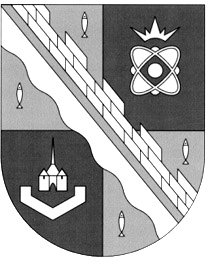                            администрация МУНИЦИПАЛЬНОГО ОБРАЗОВАНИЯ                                             СОСНОВОБОРСКИЙ ГОРОДСКОЙ ОКРУГ  ЛЕНИНГРАДСКОЙ ОБЛАСТИ                             постановление                                                         от 20/12/2021 № 2522О внесении изменений в постановление администрацииСосновоборского городского округа от 26.10.2020 № 2118«Об утверждении Положения о системах оплаты трудав муниципальных учреждениях Сосновоборскогогородского округа по видам экономической деятельности»	На основании служебной записки заместителя главы администрации по жилищно-коммунальному комплексу А.В. Иванова от 17.11.2021 № 08.01-29/70 и в целях уточнения группы по оплате труда руководителя и отношения компенсационных выплат к окладно-ставочной части заработной платы в связи с созданием нового муниципального казенного учреждения «Управление строительства и благоустройства», администрация Сосновоборского городского округа п о с т а н о в л я е т:Внести в постановление администрации Сосновоборского городского округа от 26.10.2020 № 2118 «Об утверждении Положения о системах оплаты труда в муниципальных учреждениях Сосновоборского городского округа по видам экономической деятельности» (далее - Положение) следующие изменения и дополнения:Таблицу «Перечень муниципальных учреждений Сосновоборского городского округа, отнесенных к соответствующим группам по оплате труда руководителей.»  приложения 7 к Положению дополнить строкой:1.2. Таблицу 3 «Отношение компенсационных и стимулирующих выплат к окладно -ставочной части заработной платы, применяемое для планирования фонда оплаты труда.» приложения 7 к Положению дополнить строкой:2. Общему отделу администрации (Смолкина М.С.) обнародовать настоящее постановление на электронном сайте городской газеты «Маяк».3. Отделу по связям с общественностью (пресс-центр) Комитета по общественной безопасности и информации администрации (Бастина Е.А.) разместить настоящее постановление на официальном сайте Сосновоборского городского округа.4. Настоящее постановление вступает в силу со дня официального обнародования.5. Контроль за исполнением настоящего постановления оставляю за собой.Глава Сосновоборского городского округа                  		                            М.В. ВоронковИсп.: Дружинина Ирина Васильевнат.(81369)2-21-76 ПТВедущий специалист бюджетного отдела СОГЛАСОВАНО: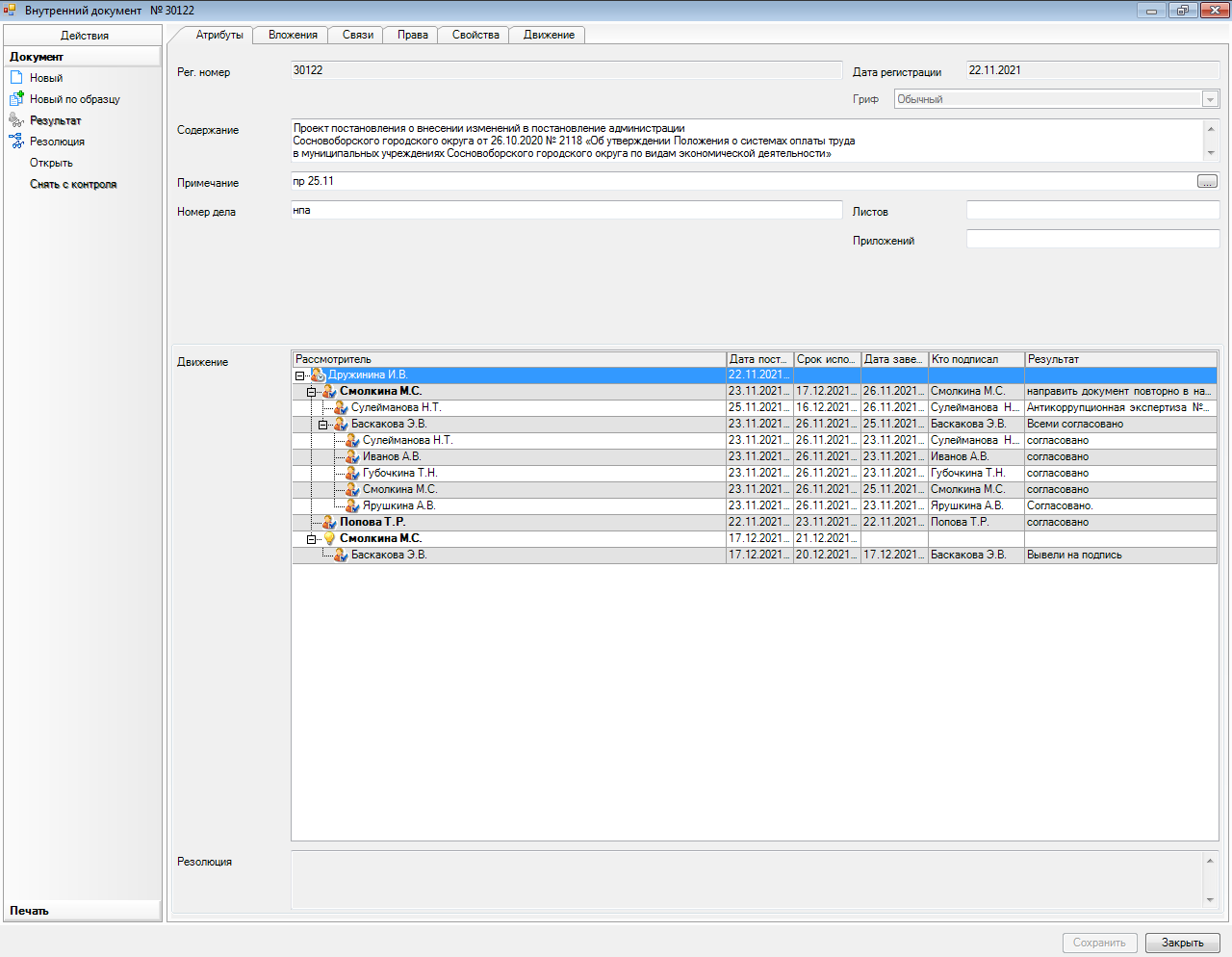 Рассылка:Общий отдел, Пресс-центр, ЦБ, Комитет финансов, Отдел кадров, Комитет образования, КУМИ, ОРКиТ, ОФКиС, КУ ЖКХ, ОВБиДХ, отдел ЖКХ КАГиЗ, ОМП, МКУ «ЦАХО»   7Муниципальное казенное учреждение «Управление строительства и благоустройства»III5Муниципальное казенное учреждение «Управление строительства и благоустройства»1,22